Pupil premium strategy statement 	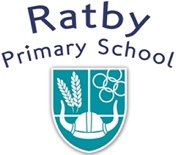 This statement details our school’s use of pupil premium (and recovery premium for the 2021 to 2022 academic year) funding to help improve the attainment of our disadvantaged pupils. It outlines our pupil premium strategy, how we intend to spend the funding in this academic year (2023-23) and the effect that last year’s spending of pupil premium had within our school. School overviewFunding overviewPart A: Pupil premium strategy plan 2022-2023Statement of intentChallengesThis details the key challenges to achievement that we have identified among our disadvantaged pupils.Intended outcomes This explains the outcomes we are aiming for by the end of our current strategy plan, and how we will measure whether they have been achieved.High Quality TeachingBudgeted cost: £40,000Targeted Academic Support Budgeted cost: £ 35,000Wider strategies Budgeted cost: £15,000Total budgeted cost: £ 91,366Part B: Review of outcomes in the previous academic year 2021-2022Pupil premium strategy outcomesThis details the impact that our pupil premium activity had on pupils in the 2021 to 2022 academic year. DetailDataSchool nameRatby Primary SchoolNumber of pupils in school 375Proportion (%) of pupil premium eligible pupils15%Academic year/years that our current pupil premium strategy plan covers (3 year plans are recommended)2022-2025Date this statement was published2022-2023Date on which it will be reviewedSeptember 2023Statement authorised byLisa JonesPupil premium leadLisa JonesGovernor / Trustee leadCatherine StrettonDetailAmountPupil premium funding allocation this academic year£82,521.00Recovery premium funding allocation this academic year£ 8845.00Pupil premium funding carried forward from previous years (enter £0 if not applicable)£0Total budget for this academic yearIf your school is an academy in a trust that pools this funding, state the amount available to your school this academic year£91,366At Ratby Primary School we aim to use the Pupil Premium funding to ensure that our disadvantaged pupils leave our school with the same skills and knowledge as our non-disadvantaged pupils in order to prepare them for the next stage of their journey. We recognise that disadvantaged children can face a wide range of barriers which may impact on their learning. We will also consider the challenges faced by other groups of vulnerable pupils such as young carers and pupils with a social worker so the activities outlined in this statement are intended to support their needs, whether they are disadvantaged or not. Our ultimate objectives are to: Remove the barriers to learning created by poverty, family circumstance and background. Narrow the attainment gaps between disadvantaged pupils and their non-disadvantaged counterparts both within school and nationally. Ensure ALL pupils are able to read fluently and with good understanding to enable them to access all of the curriculum offered to them. Develop confidence in the ability of our pupils to communicate effectively in a wide range of contexts. Enable our pupils to look after their social and emotional wellbeing and to develop resilience. Remove the barriers for our pupils that lead to poor attendance (below 90%)How we aim to achieve these objectives. We will consider three main approaches to our spending: High-quality teaching. Ensuring an effective teacher is in front of every class has been proven to have the greatest impact on closing the disadvantage attainment gap and at the same time will benefit the non-disadvantaged pupils in our school. Targeted academic support. There is strong evidence to show that activities where pupils work in smaller, more focussed groups (interventions) with an effective teacher or teaching assistant can have a positive impact on achievement as long as the intervention is linked to the classroom teaching and the curriculum. Wider strategies. This is acknowledging that there are non-academic challenges to success in school such as wellbeing, attendance and behaviour which may also make it difficult for our disadvantaged pupils to achieve academically. The key principles of our strategy plan. We will ensure that we have a detailed understanding of the barriers our disadvantaged pupils face by undertaking a variety of robust assessments which may include looking at: Attainment and progress dataAttendance dataInformation from adults in school and/or parents/carers on well-being, mental health and safeguardingDiagnostic assessments which provide opportunities to reflect on our pupils’ thinking, strengths and areas for development We will foster a whole school approach where all adults have high expectations for what all pupils can achieve; both disadvantaged and non-disadvantaged. Developing resilience, having positive wellbeing and good attendance for our pupils will be valued and encouraged by all staff. Challenge numberDetail of challenge 1Pupils enter school in the Foundation Stage with underdeveloped language and in particular social communication skills as well as poor concentration and listening skills.2Attendance – The percentage of disadvantage pupils whose attendance is below 90% is greater than that of non-disadvantaged pupilsAttendance Data for 2021-2022 (excluding covid)3Many pupils do not reading regularly at home for pleasure which has an impact on their application of phonological awareness, reading fluency and vocabulary development.4Some pupils need do not regularly complete homework (such as times-tables) and have gaps in their knowledge and understanding of key mathematical concepts.5As a result of the pandemic, pupils standards of writing are lower than in previous year due a lack of transcription skills6Pupils social and emotional well-being has been identified as a priority including those disadvantaged pupils. Many require additional support to developing their levels of perseverance and their ability to be resilient in the face of challenge.Intended outcomeSuccess criteriaImprove oral language skills and vocabulary among disadvantaged  90 % of pupils will achieve ‘expected’ in the Communication and Language ELGs and in Building RelationshipsY1 phonics outcomes for disadvantaged pupils will be in line with non-disadvantaged pupils.100% of pupils will pass the Year 1 phonics screening test.The overall attainment of disadvantaged pupils in reading, will have improved from the baseline.KS2 reading outcomes in 24/25 show that more than 80% of disadvantaged pupils met the expected standard.The overall attainment of disadvantaged pupils in writing, will have improved from the baseline.KS2 writing outcomes in 24/25 show that more than 80% of disadvantaged pupils met the expected standard.The overall attainment of disadvantaged pupils in maths, will have improved from the baseline.KS2 maths outcomes in 24/25 show that more than 80% of disadvantaged pupils met the expected standard.The well-being, resilience and personal development for all pupils in school, particularly our disadvantaged pupils, will improve and be sustained. Sustained high levels of wellbeing from 2024/25 demonstrated by:qualitative data from student voice, student and parent surveys and teacher observationsa significant reduction in bullyinga significant increase in participation in enrichment activities, particularly among disadvantaged pupils    Improve the attendance of all pupils described as persistently absent, particularly our disadvantaged pupilsSustained high attendance from 2024/25 demonstrated by:the overall absence rate for all pupils being no more than 3%, and the attendance gap between disadvantaged pupils and their non-disadvantaged peers being reduced by 15%.the percentage of all pupils who are persistently absent being below 6% and the figure among disadvantaged pupils being no more than 8% lower than their peers.ActivityEvidence that supports this approachChallenge number(s) addressedDeveloping high quality teaching, assessment and a curriculum which responds to the needs of pupils Purchase of standardised diagnostic assessments :Pixl PlatformTwinkl PhonicsTraining for staff to ensure assessments are interpreted and administered correctly.Standardised tests can provide reliable insights into the specific strengths and weaknesses of each pupil to help ensure they receive the correct additional support through interventions or teacher instruction:Standardised tests | Assessing and Monitoring Pupil Progress | Education Endowment Foundation | EEFhttps://www.pixl.org.ukhttps://www.twinkl.co.uk/resources/twinkl-phonics 3,4,5Professional development on evidence-based approaches, for example feedback, metacognition, reading comprehension, phonics or mastery learning Enhancement of our maths teaching and curriculum planning in line with DfE and EEF guidance through:Release time for Maths Subject Leads to monitor and evaluate Maths across schoolRelease time for Maths Subject Leads to attend LA and Trust Subject Lead Network meetingsTeacher Research Groups with a Maths FocusThe DfE non-statutory guidance has been produced in conjunction with the National Centre for Excellence in the Teaching of Mathematics, drawing on evidence-based approaches: Maths_guidance_KS_1_and_2.pdf (publishing.service.gov.uk)The EEF guidance is based on a range of the best available evidence: Improving Mathematics in Key Stages 2 and 3 Pixl Therapy Sessions 5Professional development on evidence-based approaches, for example feedback, metacognition, reading comprehension, phonics or mastery learning Provide high quality CPD for teachers and subject leaders in line with EEF Guidance through:Attendance at LA and Trust run subject leader network meetings and professional development opportunitiesExternal Consultants delivering CPD for teachers and support staffAccess to online CPD through the National College membershipSupporting high quality teaching is pivotal in improving children’s outcomes. Indeed, research tells us that high quality teaching can narrow the disadvantage gap.Using the EEF Recommendations:Focus on the mechanisms.Ensure it builds on knowledge, motivates staff develops teaching techniques, and embeds practiceImplement professional development programmes with care, taking into consideration the context and needs of the school.EEF I Effective Professional Development I Guidance Reports3,4Professional development on evidence-based approaches, for example feedback, metacognition, reading comprehension, phonics or mastery learning Staff participation in Teacher Research Groups and ongoing mentoring / coaching activities linked to our School Development Priorities & Rosenshines Principles of Instruction Quality Teaching and professional development through ‘defining a problem you want to solve and identifying appropriate practices’.EEF I  Putting Evidence to Work3,4,5Professional development on evidence-based approaches, for example feedback, metacognition, reading comprehension, phonics or mastery learning Provide high quality CPD for teachers and support staff in Phonics to support pupils who do not pass their phonics screening at end of KS1, link to current scheme of work in KS1 and EYFS (TwinklPhonics)Phonics is an approach to teaching some aspects of literacy, by developing pupils’ knowledge and understanding of the relationship between written symbols and sounds. This involves the skills of hearing, identifying and using the patterns of sounds or phonemes to read written language. The aim is to systematically teach pupils the relationship between these sounds and the written spelling patterns, or graphemes, which represent them. Phonics emphasises the skills of decoding new words by sounding them out and combining or ​‘blending’ the sound-spelling patterns.Phonics I Toolkit Strand I Education Endowment Federation I EEFhttps://www.twinkl.co.uk/resources/twinkl-phonics3,4ActivityEvidence that supports this approachChallenge number(s) addressedActivity and resources to meet the specific needs of disadvantaged pupils with SEND /  Interventions to support language development, literacy, and numeracy Social Communication Groups in EYFS to provide small group social communication language groups for pupils in EYFS to support their progress across all areas of the EYFS curriculumhttps://educationendowmentfoundation.org.uk/education-evidence/early-years-toolkit/communication-and-language-approachesCommunication and Language Approaches I Education Endowment Federation I EEF1One to one and small group tuition Engaging with the school-based tutoring programme to provide a blend of tuition, mentoring and school- led tutoring for pupils whose education has been most impacted by the pandemic. A significant proportion of the pupils who receive tutoring will be disadvantaged, including those who are high attainers. Tuition targeted at specific needs and knowledge gaps can be an effective method to support low attaining pupils or those falling behind, both one-to-one:One to one tuition | EEF (educationendowmentfoundation.org.uk)And in small groups:Small group tuition | Toolkit Strand | Education Endowment Foundation | EEF3,4,5Interventions to support language development, literacy, and numeracy Additional reading comprehension sessions targeted at disadvantaged pupils who require further support with their VIPERS skills. Reading comprehension strategies focus on the learners’ understanding of written text. Pupils learn a range of techniques which enable them to comprehend the meaning of what they read. These can include: inferring meaning from context; summarising or identifying key points; using graphic or semantic organisers; developing questioning strategies; and monitoring their own comprehension and then identifying and resolving difficulties for themselvesReading Comprehension Strategies I Toolkit Strand I Education Endowment Federation I EEF3Interventions to support language development, literacy, and numeracy Additional phonics sessions targeted at disadvantaged pupils who require further phonics support, using analysis from Twinkl Phonics.Phonics approaches have a strong evidence base indicating a positive impact on pupils, particularly from disadvantaged backgrounds. Targeted phonics interventions have been shown to be more effective when delivered as regular sessions over a period up to 12 weeks:Phonics | Toolkit Strand | Education Endowment Foundation | EEF3,4Interventions to support language development, literacy, and numeracy Delivering high quality small group intervention based on diagnostic and forensic evidence - PiXL Evidence from the EEF indicates that targeted deployment, where teaching assistants are trained to deliver an intervention to small groups or individuals has a higher impact than general classroom duties. https://educationendowmentfoundation.org.uk/education-evidence/teaching-learning-toolkit/teaching-assistant-interventions3,4,5Interventions to support language development, literacy, and numeracy Delivering high quality interventions to support transcription skills (Handwriting and Spelling)Evidence from the EEF indicates that targeted deployment, where teaching assistants are trained to deliver an intervention to small groups or individuals has a higher impact than general classroom duties. https://educationendowmentfoundation.org.uk/education-evidence/teaching-learning-toolkit/teaching-assistant-interventions4ActivityEvidence that supports this approachChallenge number(s) addressedSupporting AttendanceEmbedding principles of good practice set out in the DfE’s https://www.gov.uk/government/publications/working-together-to-improve-school-attendance advice.This will involve training and release time for staff to develop and implement new proceduresThe DfE guidance has been informed by engagement with schools that have significantly reduced levels of absence and persistent absence. 2Supporting pupils’ social, emotional and behavioural needsUse Bounce Together to monitor the social, emotional and mental well-being of pupils and their attitudes to learning SEL interventions might focus on the ways in which students work with (and alongside) their peers, teachers, family or community.Social & Emotional Learning I Toolkit Strand I Education Endowment Federation I EEF6Supporting pupils’ social, emotional and behavioural needsProvide ongoing pastoral support to pupils identified by staff and parents as needing additional social, emotional and mental well-being delivered by Pastoral LeaderSEL interventions might focus on the ways in which students work with (and alongside) their peers, teachers, family or community.Social & Emotional Learning I Toolkit Strand I Education Endowment Federation I EEF6Extracurricular activities, including sports, outdoor activities, arts, culture and trips Provide opportunities for pupils to access high quality extra-curricular opportunities to support well-beingPupils to be offered a wide range of after-school sporting clubs, music tuition and opportunities to attend outdoor and adventurous residentials.6Overcoming barriers to student attainment – student equipment and books to support home learningPurchase materials to support home learning to help to develop children retention of knowledge and close the gaps for pupils, especially our disadvantaged pupils in Reading, Writing and GPS from Y1 to Y6.Homework has a positive impact on learning.Homework that is linked to classroom work tends to be more effective. In particular, studies that included feedback on homework had higher impacts on learning.Homework I Toolkit Strand  I Education Endowment Foundation I EEF3,4,5Year 1 Phonics Screening95% of pupils passed the phonics screening. Only 2 children did not meet the required of whom one child was in receipt of Pupil Premium. Attendance issues did impact on this child’s progress inKS1 Outcomes Of the 10 children who were in receipt of Pupil Premium 2 children were also on the SEND Register (1xEHCP and 1xSEN Support)Our end of Key Stage 1 data indicated that there was a small gap between the outcomes of those pupils in receipt of PP and those who were not. The gap was closest in Reading and Maths (5%) and slightly wider in Writing (8%). Our analysis for the reasons for these outcomes points primarily to the impact of the pandemic. Parents found it easier to support with Reading and Maths than Writing.KS2 OutcomesThere were 11 pupils in receipt of Pupil Premium in Y6 of whom, 2 were all so pupils with SEND. One of these pupils was working below the level of the tests and therefore did not take the tests. Across all subjects the outcomes of pupils in receipt of pupil premium was lower than their peers with the gap widest in Maths and closest in Reading. All pupils in receipt of Pupil Premium were given the opportunity to attend small tutor sessions for Reading and Maths as well as additional booster sessions. However, some pupils did not attend and parents did not support this opportunity provided by school. The value added for Reading for these pupils was equal to that of their peers however the value for maths was not.Attendance of Y6 Cohort 93% (Nat 92.6%). Disadvantaged 92.0%. PA 20.4%Attendance of those in receipt of Pupil Premium continues to be a focus with the aim of reducing the percentage of persistent absenteeism.Our assessments and observations indicated that pupil behaviour, wellbeing and mental health were significantly impacted last year, primarily due to COVID-19-related issues. The impact was particularly acute for disadvantaged pupils. We used pupil premium funding to provide wellbeing support for all pupils, and targeted interventions where required. We are building on that approach with the activities detailed in this plan.Next year we will consider how best to deliver tutoring to maximise participation. Wider OutcomesOur pupil premium strategy was supplemented by additional activity that is not being funded by pupil premium or recovery premium. This included: embedding more effective practice around feedback. Training a member of the Senior Leadership Team as a mental health lead. The training focused on developing  our understanding of our pupils’ needs, giving pupils a voice in how we address wellbeing, and supported more effective collaboration with parents. (Roar  - Response to Mental Health in Primary Schools – Jan 22 to April 22). As a result of the training and collaboration we have invested in Bounce …. and implemented further strategies to support mental well-being such as worry monsters/boxes in each classroom and the deployment of a trained counsellor. offering a wide range of high-quality extracurricular activities to boost wellbeing, behaviour, attendance, and aspiration. Activities focused on developing character  life skills such as confidence, resilience, and socialising. Disadvantaged pupils were be encouraged and supported to participate (Commando Joes, Metcalfe Sports, Counselling, Outdoor and Adventurous Residentials and a range of extra-curricular clubs.)Planning, implementation, and evaluationIn planning our new pupil premium strategy, we evaluated why activity undertaken in previous years had not had the degree of impact that we had expected. A Trust led  premium review took place in February and we have used findings from this report to inform our new strategy for 2022-2023.We triangulated evidence from multiple sources of data including assessments, engagement in class book scrutiny, conversations with parents, students and teachers in order to identify the challenges faced by disadvantaged pupils. We looked at a number of reports, studies and research papers about effective use of pupil premium, the impact of disadvantage on education outcomes and how to address challenges to learning presented by socio-economic disadvantage. We also looked at studies about the impact of the pandemic on disadvantaged pupils. 